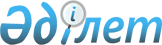 О внесении дополнений в постановление Правительства Республики Казахстан от 15 декабря 2006 года N 1220Постановление Правительства Республики Казахстан от 18 апреля 2007 года N 308

      В соответствии с  Бюджетным кодексом  Республики Казахстан от 24 апреля 2004 года Правительство Республики Казахстан  ПОСТАНОВЛЯЕТ : 

      1. Внести в  постановление  Правительства Республики Казахстан от 15 декабря 2006 года N 1220 "Об утверждении паспортов республиканских бюджетных программ на 2007 год" следующие дополнения: 

      в  приложении 426  к указанному постановлению: 

      в графе 5 таблицы пункта 6. "План мероприятий по реализации бюджетной программы": 

      после слова "Франции," дополнить словами "Соединенных Штатов Америки, Сингапура, Новой Зеландии, Австралии,"; 

      в пункте 7 "Ожидаемые результаты выполнения бюджетной программы": 

      в "Прямом результате" после слов "Приглашение международных экспертов и лекторов из Франции - 3 чел.," дополнить словами "из Соединенных Штатов Америки - 2 чел., из Сингапура - 1 чел., из Новой Зеландии - 1 чел., из Австралии - 1 чел". 

      2. Настоящее постановление вводится в действие со дня подписания.        Премьер-Министр 

    Республики Казахстан 
					© 2012. РГП на ПХВ «Институт законодательства и правовой информации Республики Казахстан» Министерства юстиции Республики Казахстан
				